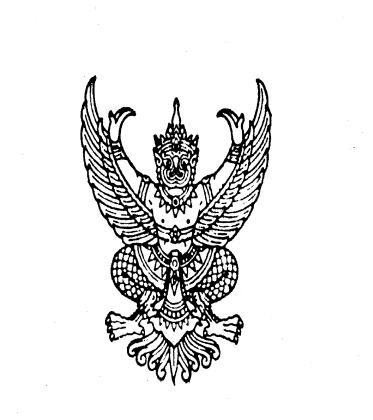 คำสั่ง          (ชื่อหน่วยงาน)        . ที่ ..............  /................เรื่อง แต่งตั้งคณะกรรมการประเมินความรู้ ความสามารถ และทักษะการพิมพ์
ด้วยลูกจ้างประจำ สังกัด 	                (ชื่อหน่วยงาน)	         	เสนอขอปรับระดับ
ชั้นงาน ตำแหน่งพนักงานพิมพ์ ระดับ ....... เพื่อให้การดำเนินการดังกล่าวเป็นไปตามหลักเกณฑ์และวิธีการของสำนักงาน ก.พ. กระทรวงการคลังและแนวปฏิบัติของกรมกิจการผู้สูงอายุ โดยอาศัยอำนาจประกาศกรมกิจการผู้สูงอายุ       ลงวันที่ .......................... เรื่อง หลักเกณฑ์และวิธีการปรับระดับชั้นงาน เปลี่ยนสายงาน (ชื่อตำแหน่ง) และ
กลุ่มงานของลูกจ้างประจำ จึงแต่งตั้งคณะกรรมการประเมินความรู้ ความสามารถ และทักษะการพิมพ์
ดังนี้			๑. ..................................................			ประธานกรรมการ ผู้อำนวยการกอง/ผู้อำนวยการศูนย์			๒.  ..................................................			กรรมการ				ข้าราชการระดับชำนาญการ/ชำนาญงานขึ้นไปที่ได้รับมอบหมาย			๓. .............................................				กรรมการและเลขานุการ				หัวหน้าฝ่ายบริหารทั่วไป หรือผู้ได้รับมอบหมายให้คณะกรรมการมีหน้าที่ทดสอบการพิมพ์ภาษาไทยและภาษาอังกฤษของลูกจ้างประจำ
ตามเกณฑ์ที่กระทรวงการคลังกำหนดไว้ในคุณสมบัติเฉพาะตำแหน่งสั่ง  ณ  วันที่ ..... เดือน .............................. พ.ศ. ..........                                                    ลงชื่อ......................................................				                            (				  )                                                            ผู้อำนวยการกอง/ผู้อำนวยการศูนย์แบบทดสอบความสามารถในการพิมพ์ดีด/พิมพ์คอมพิวเตอร์ตำแหน่ง พนักงานพิมพ์ กรมกิจการผู้สูงอายุชื่อ (ผู้ขอรับการประเมิน) ................................................................. ปัจจุบันดำรงตำแหน่ง .......................................ระดับ ............. กลุ่มงาน ............................................... สังกัด ....................................................................................เพื่อขอรับการประเมิน  (     )  ปรับระดับชั้นงาน  (     ) เปลี่ยนสายงาน (ชื่อตำแหน่ง) และกลุ่มงาน ในตำแหน่งพนักงานพิมพ์ ระดับ ........... ผลการทดสอบความสามารถในการพิมพ์1.  กรณีการพิมพ์(     )  การพิมพ์โดยเครื่องพิมพ์ดีด(     )  การพิมพ์โดยเครื่องคอมพิวเตอร์2. ผลการทดสอบการพิมพ์*2.1 การพิมพ์ดีด/พิมพ์ภาษาไทย        	นาทีละ...............คำ  หรือ2.2 การพิมพ์ดีด/พิมพ์ภาษาอังกฤษ   	นาทีละ...............คำ      (     )  ผ่านตามหลักเกณฑ์คุณสมบัติเฉพาะตำแหน่งที่กำหนด      (     )  ไม่ผ่านตามหลักเกณฑ์คุณสมบัติเฉพาะตำแหน่งที่กำหนด 	 ลงชื่อ.....................................................ประธานกรรมการ                                                    (......................................................)                                              ตำแหน่ง....................................................                                              ลงชื่อ.......................................................กรรมการ                                                    (......................................................)                                              ตำแหน่ง....................................................                                              ลงชื่อ......................................................กรรมการและเลขานุการ                                                    (......................................................)                                              ตำแหน่ง....................................................                                              วันที่............เดือน........................พ.ศ……..หมายเหตุ : * กรณี ระดับชั้นงาน ส.1 ปรับ/เปลี่ยนเป็น ระดับ ส.2 ให้ทดสอบการพิมพ์ทั้งภาษาไทยและภาษาอังกฤษ พร้อมแนบเอกสารประกอบ เช่น แบบบันทึกข้อมูลและผลคำนวณการพิมพ์ของหน่วยงาน หรือผลการทดสอบกับหน่วยงานภายนอก 
แนวทางปฏิบัติในการทดสอบความสามารถในการพิมพ์(หนังสือสำนักงาน ก.พ. ที่ สร 0710/ว 10 ลงวันที่ 5 พฤศจิกายน พ.ศ. 2525)1. หลักทั่วไป(1) ให้ทำการสอบพิมพ์ดีดหรือพิมพ์เพื่อทดสอบอัตราความเร็ว โดยให้พิมพ์ตามแบบที่หน่วยงานกำหนดเป็นข้อสอบ(2) ก่อนลงมือสอบให้ผู้สอบลองพิมพ์ไม่เกิน 5 นาที ทั้งนี้ เพื่อเป็นการซ้อมมือให้คุ้นกับเครื่องพิมพ์ดีดหรือเครื่องคอมพิวเตอร์ และเป็นการตรวจสอบความเรียบร้อยของเครื่องพิมพ์ดีดหรือเครื่องคอมพิวเตอร์ด้วย ถ้าเครื่องพิมพ์ดีดหรือเครื่องคอมพิวเตอร์ขัดข้องขณะที่พิมพ์สอบ ซึ่งไม่ใช่ความผิดของ
ผู้เข้าสอบ ให้ผู้ประเมินพิจารณาดำเนินการตามควรแก่กรณี (3) กระดาษสอบพิมพ์ดีดหรือพิมพ์ต้องใช้แต่กระดาษที่ผู้ประเมินจัดให้เท่านั้นและให้ใช้พิมพ์เพียงด้านเดียว2. หลักในการตรวจกระดาษสอบพิมพ์ดีดหรือพิมพ์(1) ตัวอักษร วรรคตอน เครื่องหมายต่าง ๆ ที่พิมพ์ผิดเพี้ยนจากข้อสอบ ให้นับเป็นผิดทุกดีด 
ถ้าข้อสอบพิมพ์ผิดจะพิมพ์ไปตามข้อสอบหรือจะแก้เสียใหม่ให้ถูกต้องก็ได้ แต่ใน กรณีที่แก้นั้น หากปรากฏว่าแก้ผิดก็ต้องนับเป็นผิด2) อักษรทุกตัวต้องปรากฏให้เห็นชัดเต็มตัว และต้องไม่มีส่วนหนึ่งส่วนใดของอักษรอื่นปรากฏรวมอยู่ด้วย มิฉะนั้นให้นับเป็นผิดทุกดีด อักษรที่พิมพ์ติดลาง ๆ ถ้าพอมองเห็นและอ่านออกได้ไม่ถือเป็นผิด 
แต่ถ้าเลือนมากไปจนดูไม่ออกให้นับเป็นผิดทุกดีด (3) ตัวอักษรใดที่พิมพ์ช่องไฟผิดเพี้ยนไปจากปกติ กล่าวคือ พิมพ์ชิดหรือห่างเกินไป ให้ถือเป็นผิดทุกดีด (4) ในกรณีที่ปัดแคร่ไม่ขึ้น เป็นเหตุให้พิมพ์ทับข้อความเดิม ถ้าย้อนกลับมาพิมพ์ข้อความที่พิมพ์ทับกันนั้นเสียใหม่ ให้นับเป็นผิดเพียง 4 ดีดสำหรับภาษาไทย 5 ดีดสำหรับภาษาต่างประเทศ ถ้าไม่ย้อนกลับมาพิมพ์ข้อความตอนนั้นใหม่ให้นับเป็นผิดทุกดีดที่พิมพ์ทับกันนั้น (5) ถ้าพิมพ์สูงหรือต่ำเกินไปจนสุดหน้ากระดาษ เป็นเหตุให้ตัวอักษรถูกตัดออกไปบางส่วน แต่ย้อนกลับมาพิมพ์ข้อความตอนนั้นใหม่ ให้นับเป็นผิดเพียง 4 ดีดสำหรับภาษาไทย 5 ดีดสำหรับภาษาต่างประเทศ ถ้ามิได้กลับมาพิมพ์ข้อความตอนนั้นใหม่ ให้นับเป็นผิดทุก ๆ ดีดสำหรับตัวอักษรที่ถูกตัดออกไปบางส่วนนั้น(6) การพิมพ์ตก เกิน ขีดฆ่า หรือแก้ตัวอักษร ให้นับเป็นผิดทุกดีดหรือพิมพ์ ในการนับว่าผิดให้ถือลำดับการดีด (การพิมพ์) เป็นหลัก(7) การแก้ตัวอักษรด้วยวิธีพิมพ์ทับหรือซ้อนกันให้นับเป็นผิด/3. หลักการนับ...3. หลักการนับคำและดีดหรือพิมพ์(1) การนับคำภาษาไทยให้นับการดีดหรือพิมพ์ 4 ครั้งเป็น 1 คำ ภาษาต่างประเทศ ให้นับการดีดหรือพิมพ์ 5 ครั้ง เป็น 1 คำ(2) ให้หักคำที่พิมพ์ได้ออก 10 คำ สำหรับชดใช้แทนคำผิดทุก 1 คำ(3) การนับจำนวนดีดหรือพิมพ์และวิธีคิดคำเป็นนาทีละ มีหลักการดังนี้ภาษาไทยให้นับจากแบบที่กำหนดเป็นข้อสอบ โดยนับตัวอักษร วรรณยุกต์ เครื่องหมาย ตลอดจนวรรคตอน ให้นับทั้งหมด นับได้เท่าไรเป็นจำนวนดีดหรือพิมพ์ทั้งหมด แล้วหารด้วย 4 ผลที่ได้เป็นจำนวนคำที่พิมพ์ได้ (คิด 4 ดีดหรือพิมพ์ต่อ 1 คำ) เมื่อได้จำนวนคำแล้วให้หาจำนวนคำผิด ได้เท่าไรให้เอา 10 คูณ แล้วนำไปลบออกจากจำนวนคำที่พิมพ์ได้ ได้ผลลัพธ์เท่าไรให้เอาเวลาที่พิมพ์ทั้งหมดไปหารจะได้ความเร็วเป็นจำนวนคำต่อนาทีภาษาต่างประเทศ ให้นับอย่างเดียวกับภาษาไทย แต่การคิดจำนวนคำให้เอา 5 หาร  (คิด 5 ดีดหรือพิมพ์
ต่อ 1 คำ) นอกนั้นใช้วิธีการแบบเดียวกับภาษาไทยตัวอย่างวิธีคิดคำเป็นนาทีละสำหรับ “ภาษาไทย”จำนวนดีดหรือพิมพ์ที่พิมพ์ได้ทั้งหมด 	2,400 	ดีดหรือพิมพ์คิดเป็นจำนวนคำได้ 			2,400  ÷    4       = 600 คำผิด 10 คำ คูณกับ 10     		=   100 เอาไปลบออกจากจำนวนคำที่พิมพ์ได้คงพิมพ์ได้ 600 – 100    		=   500 คำให้เวลาพิมพ์ 10 นาที เอา 10 ไปหารคงพิมพ์ได้นาทีละ    			=    500   ÷    10     =   50 คำตัวอย่างวิธีคิดคำเป็นนาทีละสำหรับ “ภาษาต่างประเทศ”จำนวนดีดหรือพิมพ์ที่พิมพ์ได้ทั้งหมด  	2,700    ดีดหรือพิมพ์คิดเป็นจำนวนคำได้                		2,700   ÷   5         = 540 คำผิด 4 คำ คูณกับ 10     			= 40 เอาไปลบออกจากจำนวนคำที่พิมพ์ได้คงพิมพ์ได้ 540  -  40 			= 500 คำให้เวลาพิมพ์ 10 นาที เอา 10 ไปหารคงพิมพ์ได้นาทีละ    			=   500    ÷    10      =   50 คำแบบบันทึกข้อมูลและผลคำนวณการพิมพ์ชื่อ (ผู้ขอรับการประเมิน) ................................................................. ปัจจุบันดำรงตำแหน่ง .......................................ระดับ ............. กลุ่มงาน ............................................... สังกัด ....................................................................................เพื่อขอรับการประเมิน  (     )  ปรับระดับชั้นงาน  (     ) เปลี่ยนสายงาน (ชื่อตำแหน่ง) และกลุ่มงาน ในตำแหน่งพนักงานพิมพ์ ระดับ ........... วิธีการพิมพ์(     )  การพิมพ์โดยเครื่องพิมพ์ดีด  	(     )  การพิมพ์โดยเครื่องคอมพิวเตอร์1. ภาษาไทย1.1	จำนวนดีดหรือพิมพ์ที่พิมพ์ได้ทั้งหมด	.................................  ดีด/พิมพ์1.2	คิดเป็นจำนวนคำได้	..................... ÷    4       ..................... คำ1.3	ผิด ……………… คำ คูณกับ 10     	=   ........................ คำ1.4	พิมพ์ได้ (1.2)............. – (1.3).............	=   .......................  คำ1.5 	เวลาที่กำหนดให้พิมพ์  ............... นาทีพิมพ์ “ภาษาไทย” ได้นาทีละ  (1.4)................. ÷ (1.5)................			=   .......................  คำ2. ภาษาอังกฤษ2.1	จำนวนดีดหรือพิมพ์ที่พิมพ์ได้ทั้งหมด	.................................  ดีด/พิมพ์2.2	คิดเป็นจำนวนคำได้	..................... ÷    5       ..................... คำ2.3	ผิด ……………… คำ คูณกับ 10     	=   ........................ คำ2.4	พิมพ์ได้ (2.2)............. – (2.3).............	=   .......................  คำ2.5 	เวลาที่กำหนดให้พิมพ์  ............... นาทีพิมพ์ “ภาษาไทย” ได้นาทีละ  (2.4)................. ÷ (2.5)................			=   .......................  คำหมายเหตุ : กรณี ระดับชั้นงาน ส.1 ปรับ/เปลี่ยนเป็น ระดับ ส.2 ให้ทดสอบทั้งภาษาไทย และภาษาอังกฤษ